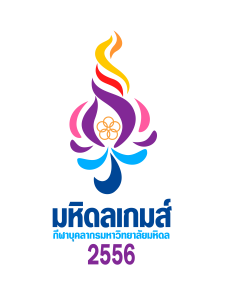 ระเบียบการแข่งขันประกวดขบวนพาเหรดกีฬาบุคลากรภายในมหาวิทยาลัยมหิดล ประจําปีงบประมาณ 2566“Mahidol Games 2023 : Good Health & Well Being”--------------------------------------ข้อ 1. การจัดขบวนพาเหรดของส่วนงาน ขบวนพาเหรดของส่วนงาน เริ่มตั้งขบวน ณ บริเวณทางเดินระหว่างหอพักกับศูนย์การเรียนรู้มหิดล และเคลื่อนขบวนเข้าสู่ ลานหน้ามหิดลสิทธาคาร โดยเรียงลำดับขบวนตามตัวย่อภาษาอังกฤษของแต่ละส่วนงาน ดังนี้ ขอ 2. คุณสมบัติของผูเขาแขงขัน และจำนวน ผูเขาแขงขัน 2.1  ผูที่เขารวมแขงขันจะตองเปนบุคลากรของมหาวิทยาลัยมหิดล2.2  ใหแตละคณะสงทีมเขารวมการแขงขันได 1 ทีม แตละทีมประกอบดวย  2.2.1  ผูบริหารหนวยงาน หรือผูที่ไดรับมอบหมาย 2.2.2  ธงประจําคณะ หรือธงมหาวิทยาลัย พรอมผู้ถือธง 2.2.3  ปายคณะ/สถาบัน/วิทยาลัย/หนวยงาน พรอมผูถือปาย2.2.4  ผูรวมขบวนพาเหรด ไมนอยกวา 20 คน  ขอ 3. การจัดการแขงขัน และการใหคะแนน รวมทั้งสิ้น 100 คะแนน 3.1  องค์ประกอบทีม							25 คะแนน      (ผู้เข้าร่วมขบวนตามคุณสมบัติ ข้อ2. 15 คะแนน        คณบดีหรือผู้อำนวยการ 5 คะแนน        รองคณบดีหรือรองผู้อำนวยการ อย่างน้อย 1 คน 5 คะแนน) 3.2  ความสวยงามของรูปขบวนพาเหรด					20 คะแนน      (เครื่องแต่งกาย/อุปกรณประกอบขบวน)  3.3  ความคิดสรางสรรค /การสรางบรรยากาศ    				25 คะแนน      (ภายใตแนวนโยบาย “Good Health & Well Being”)3.4  ความพรอมเพรียง       						10 คะแนน      (การมีสวนรวม/การเดินขบวน/การรักษาเวลา)3.5  การแสดงโชว์ตามนโยบายที่กำหนด					15 คะแนน      (ความหลากหลาย,แนวคิดแปลกใหม่,การสร้างจินตนาการ)3.6  การรักษาความสะอาด      						 5 คะแนน ขอ 4. ขอปฏิบัติในการแขงขัน  4.1  ทีมที่เขารวมการแขงขัน ใหลงทะเบียนตอคณะกรรมการจัดการแขงขัน กอนเริ่มเวลาแขงขัน       พร้อมแจงรายละเอียดเกี่ยวกับแนวคิดสรางสรรคในการจัดขบวน  4.2  คณะกรรมการจะเริ่มใหคะแนนตั้งแตการตั้งแถวขบวน จนเสร็จสิ้นพิธีเปด 4.3  เมื่อทุกส่วนงานเดินเข้าสนามเป็นที่เรียบร้อยแล้ว ขอให้ผู้ถือป้ายส่วนงานและผู้ที่จะทำการแสดง      เดินมาด้านหน้าสุดเพื่อทำการแสดงพร้อมกัน ซึ่งในปี 2566 จะใช้ เพลง Dreamers ในการแสดง      สามารถฟังเพลงได้ที่ https://www.youtube.com/watch?v=IwzkfMmNMpM4.4  ลงทะเบียนเพื่อประกวดได้ที่       http://intranet.mahidol/op/orpr/System/HR2/MUSports/index.asp#body หรือสงใบแจ้ง      ความจํานงเขารวมแขงขันโดยตรงที่ กรรมการฝายประกวดกองเชียรและขบวนพาเหรด กองบริหารการศึกษา      ชั้น 4 ศูนยการเรียนรูมหิดล โทรศัพท 02-849-4576 ภายในวันศุกร์ที่ 24 กุมภาพันธ์ 2566ขอ 5. รางวัล  5.1  ทีมชนะเลิศ   	        ไดรับการสนับสนุน   5,000 บาท   พรอมถวยรางวัล 5.2  ทีมรองชนะเลิศอันดับที่ 1   ไดรับการสนับสนุน   3,000 บาท   พรอมถวยรางวัล5.3  ทีมรองชนะเลิศอันดับที่ 2   ไดรับการสนับสนุน   2,000 บาท   พรอมถวยรางวัล	5.4  ทีมชมเชย 5 ทีม	         ไดรับการสนับสนุน   1,000 บาท   พร้อมถ้วยรางวัล                      นายวรพล   สมานันตกุล         กรรมการฝายประกวดกองเชียรและขบวนพาเหรด สอบถามรายละเอียดได้ที่ นายวรพล สมานันตกุล โทรศัพท์ 02-849-4576 / 092-519-5624                                                               E-mail : worapon.sam@mahidol.ac.thใบแจงความจํานง เขารวมขบวนพาเหรดกีฬาบุคลากรภายในมหาวิทยาลัยมหิดล ประจําปงบประมาณ 2566“Mahidol Games 2023 : Good Health & Well Being”--------------------------------------คณะ/สถาบัน/วิทยาลัย/หนวยงาน ......................................................................................................................... ชื่อผูประสานงานพาเหรด ........................................................ โทรศัพท์...........................มือถือ...........................  ชื่อผูประสานงานแสดงโชว์ ........................................................โทรศัพท์...........................มือถือ...........................  1. ชื่อผูถือปาย       ชื่อ........................................................................ นามสกุล............................................................................    ตําแหนง........................................................................ สังกัด........................................................................      Concept ชุดถือป้าย ....................................................................................................................................                              .....................................................................................................................................2. ชื่อผูถือธง     ชื่อ........................................................................ นามสกุล............................................................................    ตําแหนง........................................................................ สังกัด........................................................................ 3. ชื่อผูบริหารหนวยงาน หรือผูที่ไดรับมอบหมาย     3.1 ชื่อ................................................................ นามสกุล............................................................................         ตําแหนง................................................................ สังกัด........................................................................      3.2 ชื่อ................................................................ นามสกุล............................................................................         ตําแหนง................................................................ สังกัด........................................................................ 4. การแสดงโชว์ตามนโยบายที่กำหนด จำนวน .............. คน5. ขอความประชาสัมพันธ เกี่ยวกับแนวคิดสรางสรรคในการจัดขบวน    (ภายใตแนวนโยบาย “Mahidol Games 2023 : Good Health & Well Being”)................................................................................................................................................................................. ................................................................................................................................................................................. ................................................................................................................................................................................. .................................................................................................................................................................................  หมายเหตุ  1.  ลงทะเบียนได้ที่ http://intranet.mahidol/op/orpr/System/HR2/MUSports/index.asp#body     หรือสงใบแจ้งความจํานงเขาร่วมโดยตรงที่ นายวรพล สมานันตกุล กรรมการฝายประกวดกองเชียรและ      ขบวนพาเหรด กองบริหารการศึกษา ศูนย์การเรียนรูมหิดล โทรศัพท 02-849-4576หรือ092-519-5624   ภายในวันศุกร์ที่ 24 กุมภาพันธ์ 25662. โปรดเตรียมสําเนาบัตรประชาชนของผูแทนสถาบันมาเปนหลักฐานในการรับเงินรางวัลดวย3. เพลงบังคับที่ใช้ในการแสดงโชว์คือเพลง Dreamers - Jung Kook (of BTS) featuring Fahad Al Kubaisi     
    FIFA World Cup 2022 Soundtrack          ทีมผู้บริหารมหาวิทยาลัยมหิดลOP	สำนักงานอธิการบดีAC	ศูนย์สัตว์ทดลองแห่งชาติAD	สถาบันพัฒนาสุขภาพอาเชียนAM      วิทยาเขตอำนาจเจริญCF	สถาบันแห่งชาติเพื่อการพัฒนาเด็กฯCR	วิทยาลัยศาสนศึกษาDC	ศูนย์ตรวจสอบสารต้องห้ามในนักกีฬาDT	คณะทันตแพทยศาสตร์EG	คณะวิศวกรรมศาสตร์EN	คณะสิ่งแวดล้อมและทรัพยากรศาสตร์GJ	ศูนย์การแพทย์กาญจนาภิเษกGR	บัณฑิตวิทยาลัยIC	วิทยาลัยนานาชาติICT	คณะเทคโนโลยีสารสนเทศและการสื่อสารIL        สถาบันนวัตกรรมการเรียนรู้KA	วิทยาเขตกาญจนบุรีLA	คณะศิลปศาสตร์LC	สถาบันวิจัยภาษาและวัฒนธรรมฯLI	หอสมุดและคลังความรู้มหาวิทยาลัยมหิดลMB	สถาบันชีววิทยาศาสตร์โมเลกุลMS	วิทยาลัยดุริยางคศิลป์MT	คณะเทคนิคการแพทย์NR	โรงเรียนพยาบาลรามาฯNS	คณะพยาบาลศาสตร์NU	สถาบันวิจัยโภชนาการNW	โครงการจัดตั้งวิทยาเขตนครสวรรค์PH	คณะสาธารณสุขศาสตร์PR	สถาบันวิจัยประชากรและสังคมPT	คณะกายภาพบำบัดPY	คณะเภสัชศาสตร์RA	คณะแพทยศาสตร์โรงพยาบาลรามาธิบดีRS	วิทยาลัยราชสุดาSC	คณะวิทยาศาสตร์ SH	คณะสังคมศาสตร์และมนุษยศาสตร์SI	คณะแพทยศาสตร์ศิริราชพยาบาลSS	วิทยาลัยวิทยาศาสตร์และเทคโนโลยีการกีฬาTM	คณะเวชศาสตร์เขตร้อนVS	คณะสัตวแพทยศาสตร์